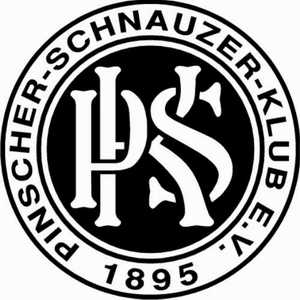 Pinscher-Schnauzer-Klub 1895 e. V.-Leistungsbuchamt-PSK-Geschäftstelle, Barmer Straße 80, 42899 RemscheidPinscher-Schnauzer-Klub 1895 e. V.-Leistungsbuchamt-PSK-Geschäftstelle, Barmer Straße 80, 42899 RemscheidPinscher-Schnauzer-Klub 1895 e. V.-Leistungsbuchamt-PSK-Geschäftstelle, Barmer Straße 80, 42899 RemscheidPinscher-Schnauzer-Klub 1895 e. V.-Leistungsbuchamt-PSK-Geschäftstelle, Barmer Straße 80, 42899 RemscheidPinscher-Schnauzer-Klub 1895 e. V.-Leistungsbuchamt-PSK-Geschäftstelle, Barmer Straße 80, 42899 RemscheidPinscher-Schnauzer-Klub 1895 e. V.-Leistungsbuchamt-PSK-Geschäftstelle, Barmer Straße 80, 42899 RemscheidPinscher-Schnauzer-Klub 1895 e. V.-Leistungsbuchamt-PSK-Geschäftstelle, Barmer Straße 80, 42899 RemscheidPinscher-Schnauzer-Klub 1895 e. V.-Leistungsbuchamt-PSK-Geschäftstelle, Barmer Straße 80, 42899 RemscheidPinscher-Schnauzer-Klub 1895 e. V.-Leistungsbuchamt-PSK-Geschäftstelle, Barmer Straße 80, 42899 RemscheidPinscher-Schnauzer-Klub 1895 e. V.-Leistungsbuchamt-PSK-Geschäftstelle, Barmer Straße 80, 42899 RemscheidPinscher-Schnauzer-Klub 1895 e. V.-Leistungsbuchamt-PSK-Geschäftstelle, Barmer Straße 80, 42899 RemscheidPinscher-Schnauzer-Klub 1895 e. V.-Leistungsbuchamt-PSK-Geschäftstelle, Barmer Straße 80, 42899 RemscheidPinscher-Schnauzer-Klub 1895 e. V.-Leistungsbuchamt-PSK-Geschäftstelle, Barmer Straße 80, 42899 RemscheidPinscher-Schnauzer-Klub 1895 e. V.-Leistungsbuchamt-PSK-Geschäftstelle, Barmer Straße 80, 42899 RemscheidPinscher-Schnauzer-Klub 1895 e. V.-Leistungsbuchamt-PSK-Geschäftstelle, Barmer Straße 80, 42899 RemscheidPinscher-Schnauzer-Klub 1895 e. V.-Leistungsbuchamt-PSK-Geschäftstelle, Barmer Straße 80, 42899 RemscheidPinscher-Schnauzer-Klub 1895 e. V.-Leistungsbuchamt-PSK-Geschäftstelle, Barmer Straße 80, 42899 RemscheidPinscher-Schnauzer-Klub 1895 e. V.-Leistungsbuchamt-PSK-Geschäftstelle, Barmer Straße 80, 42899 RemscheidPinscher-Schnauzer-Klub 1895 e. V.-Leistungsbuchamt-PSK-Geschäftstelle, Barmer Straße 80, 42899 RemscheidPinscher-Schnauzer-Klub 1895 e. V.-Leistungsbuchamt-PSK-Geschäftstelle, Barmer Straße 80, 42899 RemscheidPinscher-Schnauzer-Klub 1895 e. V.-Leistungsbuchamt-PSK-Geschäftstelle, Barmer Straße 80, 42899 RemscheidPinscher-Schnauzer-Klub 1895 e. V.-Leistungsbuchamt-PSK-Geschäftstelle, Barmer Straße 80, 42899 Remscheid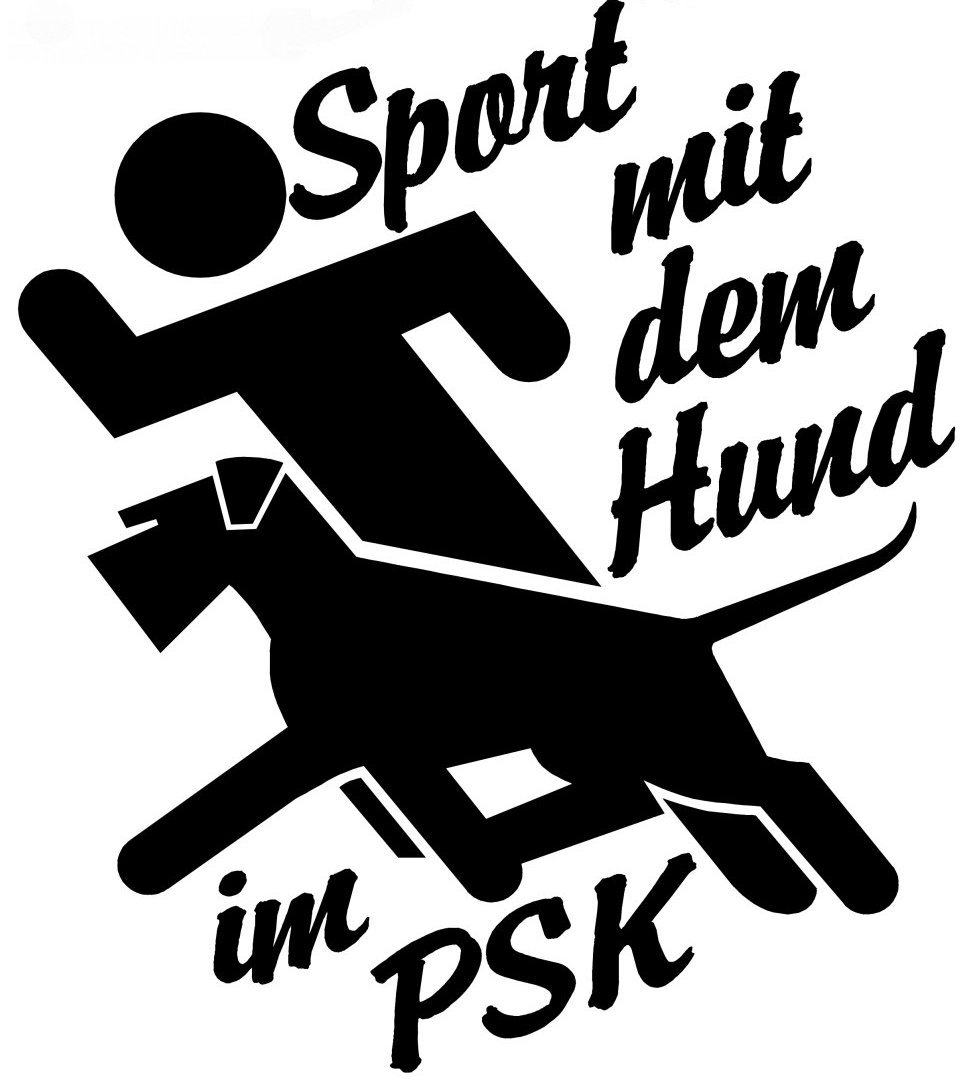 1. Anmeldung zur Prüfung (für jede Prüfung eine Anmeldung)1. Anmeldung zur Prüfung (für jede Prüfung eine Anmeldung)1. Anmeldung zur Prüfung (für jede Prüfung eine Anmeldung)1. Anmeldung zur Prüfung (für jede Prüfung eine Anmeldung)1. Anmeldung zur Prüfung (für jede Prüfung eine Anmeldung)1. Anmeldung zur Prüfung (für jede Prüfung eine Anmeldung)1. Anmeldung zur Prüfung (für jede Prüfung eine Anmeldung)1. Anmeldung zur Prüfung (für jede Prüfung eine Anmeldung)1. Anmeldung zur Prüfung (für jede Prüfung eine Anmeldung)1. Anmeldung zur Prüfung (für jede Prüfung eine Anmeldung)1. Anmeldung zur Prüfung (für jede Prüfung eine Anmeldung)1. Anmeldung zur Prüfung (für jede Prüfung eine Anmeldung)1. Anmeldung zur Prüfung (für jede Prüfung eine Anmeldung)1. Anmeldung zur Prüfung (für jede Prüfung eine Anmeldung)1. Anmeldung zur Prüfung (für jede Prüfung eine Anmeldung)1. Anmeldung zur Prüfung (für jede Prüfung eine Anmeldung)1. Anmeldung zur Prüfung (für jede Prüfung eine Anmeldung)1. Anmeldung zur Prüfung (für jede Prüfung eine Anmeldung)1. Anmeldung zur Prüfung (für jede Prüfung eine Anmeldung)Datum der Prüfung:       Datum der Prüfung:       Datum der Prüfung:       Datum der Prüfung:       Datum der Prüfung:       Datum der Prüfung:       Datum der Prüfung:       Datum der Prüfung:         AD  BH/VT  IGBH 1  IGBH 2  IGBH 3  AD  BH/VT  IGBH 1  IGBH 2  IGBH 3  AD  BH/VT  IGBH 1  IGBH 2  IGBH 3  StöP 1  StöP 2  StöP 3  StöP 1  StöP 2  StöP 3  StöP 1  StöP 2  StöP 3  FPr 1  FPr 2  FPr 3  FPr 1  FPr 2  FPr 3  FPr 1  FPr 2  FPr 3  FPr 1  FPr 2  FPr 3  UPr 1  UPr 2  UPr 3  UPr 1  UPr 2  UPr 3  UPr 1  UPr 2  UPr 3  SPr 1  SPr 2  SPr 3  SPr 1  SPr 2  SPr 3  SPr 1  SPr 2  SPr 3  SPr 1  SPr 2  SPr 3  GPR 1  GPR 2  GPR 3  GPR 1  GPR 2  GPR 3  GPR 1  GPR 2  GPR 3  GPR 1  GPR 2  GPR 3  GPR 1  GPR 2  GPR 3  IGP-ZTP  IGP-V  IGP 1  IGP 2  IGP 3  IGP-ZTP  IGP-V  IGP 1  IGP 2  IGP 3  IGP-ZTP  IGP-V  IGP 1  IGP 2  IGP 3  IGP-ZTP  IGP-V  IGP 1  IGP 2  IGP 3  IFH V  IFH 1  IFH 2  IFH 3  IGP-FHAusrichtende Ortsgruppe: Ausrichtende Ortsgruppe: Ausrichtende Ortsgruppe: Ausrichtende Ortsgruppe: Ausrichtende Ortsgruppe: Ausrichtende Ortsgruppe: Ausrichtende Ortsgruppe: Ausrichtende Ortsgruppe: Ausrichtende Ortsgruppe: Name / Telefon Prüfungsleiter/in:Name / Telefon Prüfungsleiter/in:Name / Telefon Prüfungsleiter/in:Name / Telefon Prüfungsleiter/in:Name / Telefon Prüfungsleiter/in:Name / Telefon Prüfungsleiter/in:Name / Telefon Prüfungsleiter/in:Name / Telefon Prüfungsleiter/in:Name / Telefon Prüfungsleiter/in:2. Angaben zum Hund / Hundeführer/in / Eigentümer/in2. Angaben zum Hund / Hundeführer/in / Eigentümer/in2. Angaben zum Hund / Hundeführer/in / Eigentümer/in2. Angaben zum Hund / Hundeführer/in / Eigentümer/in2. Angaben zum Hund / Hundeführer/in / Eigentümer/in2. Angaben zum Hund / Hundeführer/in / Eigentümer/in2. Angaben zum Hund / Hundeführer/in / Eigentümer/in2. Angaben zum Hund / Hundeführer/in / Eigentümer/in2. Angaben zum Hund / Hundeführer/in / Eigentümer/in2. Angaben zum Hund / Hundeführer/in / Eigentümer/in2. Angaben zum Hund / Hundeführer/in / Eigentümer/in2. Angaben zum Hund / Hundeführer/in / Eigentümer/in2. Angaben zum Hund / Hundeführer/in / Eigentümer/in2. Angaben zum Hund / Hundeführer/in / Eigentümer/in2. Angaben zum Hund / Hundeführer/in / Eigentümer/in2. Angaben zum Hund / Hundeführer/in / Eigentümer/in2. Angaben zum Hund / Hundeführer/in / Eigentümer/in2. Angaben zum Hund / Hundeführer/in / Eigentümer/in2. Angaben zum Hund / Hundeführer/in / Eigentümer/in2. Angaben zum Hund / Hundeführer/in / Eigentümer/in2. Angaben zum Hund / Hundeführer/in / Eigentümer/in2. Angaben zum Hund / Hundeführer/in / Eigentümer/in2. Angaben zum Hund / Hundeführer/in / Eigentümer/in2. Angaben zum Hund / Hundeführer/in / Eigentümer/in2. Angaben zum Hund / Hundeführer/in / Eigentümer/in2. Angaben zum Hund / Hundeführer/in / Eigentümer/in2. Angaben zum Hund / Hundeführer/in / Eigentümer/inName d. Hundes: Name d. Hundes: Name d. Hundes: Name d. Hundes: Name d. Hundes:  Rüde  Hündin Rüde  Hündin Rüde  Hündin Rüde  Hündin Rüde  HündinRasse:Rasse:Rasse:Rasse:Rasse:Wurftag:  Wurftag:  Wurftag:  Wurftag:  Zuchtbuch-Nr.:Zuchtbuch-Nr.:Zuchtbuch-Nr.:Zuchtbuch-Nr.:Zuchtbuch-Nr.:LU-Nr.:LU-Nr.:LU-Nr.:LU-Nr.:LU-Nr.:LU-Nr.:LU-Nr.:LU-Nr.:LU-Nr.:Bish. Ausbildungskennz. d. Hundes: Bish. Ausbildungskennz. d. Hundes: Bish. Ausbildungskennz. d. Hundes: Bish. Ausbildungskennz. d. Hundes: Bish. Ausbildungskennz. d. Hundes: Bish. Ausbildungskennz. d. Hundes: Bish. Ausbildungskennz. d. Hundes: Bish. Ausbildungskennz. d. Hundes: Bish. Ausbildungskennz. d. Hundes: Bish. Ausbildungskennz. d. Hundes: Täto.-Chip-Nr.Täto.-Chip-Nr.Täto.-Chip-Nr.Täto.-Chip-Nr.Täto.-Chip-Nr.Täto.-Chip-Nr.Täto.-Chip-Nr.Hundeführer/in: Hundeführer/in: Hundeführer/in: Hundeführer/in: Hundeführer/in: Mitglieds-Nr.:       Mitglieds-Nr.:       Mitglieds-Nr.:       Mitglieds-Nr.:       Mitglieds-Nr.:       Mitglieds-Nr.:       Straße:Straße:Straße:Straße:Straße:Mitglied im Verein: Mitglied im Verein: Mitglied im Verein: Mitglied im Verein: Mitglied im Verein: Mitglied im Verein: PLZ, Ort:PLZ, Ort:PLZ, Ort:PLZ, Ort:PLZ, Ort:Mitglied im Verein: Mitglied im Verein: Mitglied im Verein: Mitglied im Verein: Mitglied im Verein: Mitglied im Verein: Eigentümer/in:Eigentümer/in:Eigentümer/in:Eigentümer/in:Eigentümer/in:Mitglieds-Nr.:       Mitglieds-Nr.:       Mitglieds-Nr.:       Mitglieds-Nr.:       Mitglieds-Nr.:       Mitglieds-Nr.:       Straße:Straße:Straße:Straße:Straße:Mitglied im Verein: Mitglied im Verein: Mitglied im Verein: Mitglied im Verein: Mitglied im Verein: Mitglied im Verein: PLZ, Ort:PLZ, Ort:PLZ, Ort:PLZ, Ort:PLZ, Ort:Mitglied im Verein: Mitglied im Verein: Mitglied im Verein: Mitglied im Verein: Mitglied im Verein: Mitglied im Verein: Für den angemeldeten Hund besteht eine Haftpflichtversicherung.Die Teilnahme erfolgt auf eigenen Rechnung und Gefahr.Für den angemeldeten Hund besteht eine Haftpflichtversicherung.Die Teilnahme erfolgt auf eigenen Rechnung und Gefahr.Für den angemeldeten Hund besteht eine Haftpflichtversicherung.Die Teilnahme erfolgt auf eigenen Rechnung und Gefahr.Für den angemeldeten Hund besteht eine Haftpflichtversicherung.Die Teilnahme erfolgt auf eigenen Rechnung und Gefahr.Für den angemeldeten Hund besteht eine Haftpflichtversicherung.Die Teilnahme erfolgt auf eigenen Rechnung und Gefahr.Für den angemeldeten Hund besteht eine Haftpflichtversicherung.Die Teilnahme erfolgt auf eigenen Rechnung und Gefahr.Für den angemeldeten Hund besteht eine Haftpflichtversicherung.Die Teilnahme erfolgt auf eigenen Rechnung und Gefahr.Für den angemeldeten Hund besteht eine Haftpflichtversicherung.Die Teilnahme erfolgt auf eigenen Rechnung und Gefahr.Für den angemeldeten Hund besteht eine Haftpflichtversicherung.Die Teilnahme erfolgt auf eigenen Rechnung und Gefahr.Für den angemeldeten Hund besteht eine Haftpflichtversicherung.Die Teilnahme erfolgt auf eigenen Rechnung und Gefahr.Für den angemeldeten Hund besteht eine Haftpflichtversicherung.Die Teilnahme erfolgt auf eigenen Rechnung und Gefahr.Für den angemeldeten Hund besteht eine Haftpflichtversicherung.Die Teilnahme erfolgt auf eigenen Rechnung und Gefahr.Für den angemeldeten Hund besteht eine Haftpflichtversicherung.Die Teilnahme erfolgt auf eigenen Rechnung und Gefahr.Für den angemeldeten Hund besteht eine Haftpflichtversicherung.Die Teilnahme erfolgt auf eigenen Rechnung und Gefahr.Für den angemeldeten Hund besteht eine Haftpflichtversicherung.Die Teilnahme erfolgt auf eigenen Rechnung und Gefahr.Für den angemeldeten Hund besteht eine Haftpflichtversicherung.Die Teilnahme erfolgt auf eigenen Rechnung und Gefahr.Für den angemeldeten Hund besteht eine Haftpflichtversicherung.Die Teilnahme erfolgt auf eigenen Rechnung und Gefahr.Für den angemeldeten Hund besteht eine Haftpflichtversicherung.Die Teilnahme erfolgt auf eigenen Rechnung und Gefahr.Unterschrift Hundeführer/inUnterschrift Hundeführer/inUnterschrift Hundeführer/inUnterschrift Hundeführer/inUnterschrift Hundeführer/inUnterschrift Hundeführer/inUnterschrift Hundeführer/inUnterschrift Hundeführer/inUnterschrift Hundeführer/in3. Prüfungsergebnis3. Prüfungsergebnis3. Prüfungsergebnis3. Prüfungsergebnis3. Prüfungsergebnis3. Prüfungsergebnis3. Prüfungsergebnis3. PrüfungsergebnisTerminschutznummer:  Terminschutznummer:  Terminschutznummer:  Terminschutznummer:  Terminschutznummer:  Terminschutznummer:  Terminschutznummer:  Terminschutznummer:  Terminschutznummer:  Terminschutznummer:  Name des Prüfungsrichters:Name des Prüfungsrichters:Name des Prüfungsrichters:Name des Prüfungsrichters:Name des Prüfungsrichters:Name des Prüfungsrichters:Name des Prüfungsrichters:Name des Prüfungsrichters:Zulassen vom Verband/Verein:Zulassen vom Verband/Verein:Zulassen vom Verband/Verein:Zulassen vom Verband/Verein:Zulassen vom Verband/Verein:Zulassen vom Verband/Verein:Zulassen vom Verband/Verein:Zulassen vom Verband/Verein:Identitätskontrolle wurde bei dem o.a. Hund durchgeführt: Identitätskontrolle wurde bei dem o.a. Hund durchgeführt: Identitätskontrolle wurde bei dem o.a. Hund durchgeführt: Identitätskontrolle wurde bei dem o.a. Hund durchgeführt: Identitätskontrolle wurde bei dem o.a. Hund durchgeführt: Identitätskontrolle wurde bei dem o.a. Hund durchgeführt: Identitätskontrolle wurde bei dem o.a. Hund durchgeführt: Identitätskontrolle wurde bei dem o.a. Hund durchgeführt: Identitätskontrolle wurde bei dem o.a. Hund durchgeführt: Identitätskontrolle wurde bei dem o.a. Hund durchgeführt: Identitätskontrolle wurde bei dem o.a. Hund durchgeführt: Identitätskontrolle wurde bei dem o.a. Hund durchgeführt: Identitätskontrolle wurde bei dem o.a. Hund durchgeführt: Identitätskontrolle wurde bei dem o.a. Hund durchgeführt: Identitätskontrolle wurde bei dem o.a. Hund durchgeführt: Identitätskontrolle wurde bei dem o.a. Hund durchgeführt: Identitätskontrolle wurde bei dem o.a. Hund durchgeführt:   ja        nein  ja        nein  ja        nein  ja        nein  ja        nein  ja        nein  ja        nein  ja        nein  ja        nein  ja        neinABBBCCCGesamtGesamtGesamtGesamtTSBNoteNoteA K ZA K Zbestanden :bestanden :bestanden :bestanden :bestanden :bestanden :bestanden :bestanden :bestanden :bestanden :bestanden :     AD     BH/VT     AD     BH/VT     AD     BH/VT     AD     BH/VT     AD     BH/VT     AD     BH/VT     AD     BH/VT  ja       nein  ja       nein  ja       nein  ja       nein  ja       nein  ja       nein  ja       nein  ja       neinOrt: Ort: Ort: Datum:Datum:Datum:Unterschrift Prüfungsleiter/inUnterschrift Prüfungsleiter/inUnterschrift Prüfungsleiter/inUnterschrift Prüfungsleiter/inUnterschrift Prüfungsleiter/inUnterschrift Prüfungsleiter/inUnterschrift Prüfungsleiter/inUnterschrift Prüfungsleiter/inUnterschrift Prüfungsleiter/inUnterschrift Prüfungsleiter/inUnterschrift Prüfungsleiter/inUnterschrift Prüfungsleiter/inUnterschrift Prüfungsleiter/inUnterschrift Prüfungsleiter/inUnterschrift und Stempel Prüfungsrichter/inUnterschrift und Stempel Prüfungsrichter/inUnterschrift und Stempel Prüfungsrichter/inUnterschrift und Stempel Prüfungsrichter/inUnterschrift und Stempel Prüfungsrichter/inUnterschrift und Stempel Prüfungsrichter/inUnterschrift und Stempel Prüfungsrichter/inUnterschrift und Stempel Prüfungsrichter/inUnterschrift und Stempel Prüfungsrichter/inUnterschrift und Stempel Prüfungsrichter/inUnterschrift und Stempel Prüfungsrichter/inUnterschrift und Stempel Prüfungsrichter/inUnterschrift und Stempel Prüfungsrichter/in